                                                                Пятый созыв                                                 	     Пятьдесят второе заседание	В соответствии с Федеральным законом от 06.10.2003 №131-ФЗ «Об общих принципах организации местного самоуправления в Российской Федерации», ст.17 Федерального закона от 21.11.2011 № 323-ФЗ «Об основах охраны здоровья граждан в Российской Федерации», п.3 Положения о целевом обучении по образовательным программам среднего профессионального и высшего образования», утвержденного Постановлением Правительства РФ от 13.10.2020 № 1681 «О целевом обучении по образовательным программам среднего профессионального и высшего образования», для создания благоприятных условий в целях привлечения медицинских работников для работы в бюджетных учреждениях здравоохранения, обеспечения доступности медицинской помощи в городском округе город Октябрьский Республики Башкортостан, Совет городского округа город Октябрьский Республики БашкортостанР Е Ш И Л :	1. Внести в Положение о мерах поддержки выпускников и лиц, обучающихся в медицинских образовательных организациях среднего профессионального образования, утвержденное решением Совета городского округа город Октябрьский Республики Башкортостан от 28.03.2024 №507, следующие изменения: дополнить пунктом 5.1 следующего содержания:	«5.1 Лицам, указанным в пункте 2, оказывается только одна мера поддержки по выбору заявителя.».	2. Настоящее решение обнародовать в читальном зале архивного отдела администрации и разместить на официальном сайте городского округа город Октябрьский Республики Башкортостан (http://www.oktadm.ru). 	3. Контроль за выполнением настоящего решения возложить на комиссию по социально-гуманитарным вопросам и охране правопорядка (Войтко И.С.), заместителя главы администрации Латыпова О.Р.Председатель Совета городского округа							                        А.А. Имангуловг. Октябрьский20 июня 2024 года № 545 БашЉортостан республиКаhыОКТЯБРЬСКИЙ ЉАЛАhЫЉала округы Советы452620, Октябрьский ҡалаhы, Чапаев урамы, 23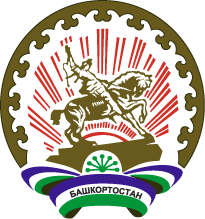 Республика  БашкортостанСОВЕТ ГОРОДСКОГО ОКРУГАГОРОД ОКТЯБРЬСКИЙ452620, город Октябрьский, улица Чапаева, 23Ҡарар                                          РешениеО внесении изменения в Положение о мерах поддержки выпускников и лиц, обучающихся в медицинских образовательных организациях среднегопрофессионального образования, утвержденное решением Совета городского округа город Октябрьский Республики Башкортостан от 28.03.2024 №507